The Nativity of the Holy VirginRUSSIAN ORTHODOX GREEK CATHOLIC CHURCH1220 CRANE STREETMENLO PARK,  CALIFORNIA 94025(650)  326-5622 tserkov.org Третье Воскресенье Поста – Крестопоклонное – Глас 2Тропари и Кондаки после Малого Входа:Тропарь Воскресный Глас 2:Егда́ снизше́л еси́ к сме́рти, Животе́ Безсме́ртный, тогда́ а́д умертви́л еси́ блиста́нием Божества́. Егда́ же и уме́ршыя от преиспо́дних воскреси́л еси́, вся́ си́лы небе́сныя взыва́ху: Жизнода́вче Христе́ Бо́же на́ш, сла́ва Тебе́.Тропарь Креста   Глас 1:Спаси Господи люди Твоя, и благослови достояние Твое, победы на сопротивныя даруя, и Твое сохраняя Крестом Твоим жительство.Кондак Креста   Глас 7:Не ктому пламенное оружие хранит врат Едемских; на тыя бо найде преславный соуз древо крестное, смертное жало, и адова победа прогнася. Предстал бо еси, Спасе мой, вопия сущим во аде: внидите паки в рай.Послание к Евреям (4:14 – 5:6):14Итак, имея Первосвященника великого, прошедшего небеса, Иисуса Сына Божия, будем твердо держаться исповедания нашего. 15Ибо мы имеем не такого первосвященника, который не может сострадать нам в немощах наших, но Который, подобно нам, искушен во всем, кроме греха. 16Посему да приступаем с дерзновением к престолу благодати, чтобы получить милость и обрести благодать для благовременной помощи. 1Ибо всякий первосвященник, из человеков избираемый, для человеков поставляется на служение Богу, чтобы приносить дары и жертвы за грехи, 2могущий снисходить невежествующим и заблуждающим, потому что и сам обложен немощью, 3и посему он должен как за народ, так и за себя приносить жертвы о грехах. 4И никто сам собою не приемлет этой чести, но призываемый Богом, как и Аарон. 5Так и Христос не Сам Себе присвоил славу быть первосвященником, но Тот, Кто сказал Ему: Ты Сын Мой, Я ныне родил Тебя; 6как и в другом месте говорит: Ты священник вовек по чину Мелхиседека.Евангелие От Марка (8:34-9:1):34И, подозвав народ с учениками Своими, сказал им: || кто хочет идти за Мною, отвергнись себя, и возьми крест свой, и следуй за Мною. 35Ибо кто хочет душу свою сберечь, тот потеряет ее, а кто потеряет душу свою ради Меня и Евангелия, тот сбережет ее. 36Ибо какая польза человеку, если он приобретет весь мир, а душе своей повредит? 37Или какой выкуп даст человек за душу свою? 38Ибо кто постыдится Меня и Моих слов в роде сем прелюбодейном и грешном, того постыдится и Сын Человеческий, когда приидет в славе Отца Своего со святыми Ангелами. 1И сказал им: истинно говорю вам: есть некоторые из стоящих здесь, которые не вкусят смерти, как уже увидят Царствие Божие, пришедшее в силе.Слово от Феофана Затворника:"Кто хочет идти за Мною, отвергнись себя и возьми крест свой и следуй за Мною" (Мк. 8, 34). За Господом крестоносцем нельзя идти без креста; и все идущие за Ним, непременно идут с крестом. Что же такое этот крест? Всякого рода неудобства, тяготы и прискорбности, налегающие и извне, и извнутрь, на пути добросовестного исполнения заповедей Господних в жизни по духу Его предписаний и требований. Такой крест так срощен с христианином, что где христианин, там и крест этот, а где нет этого креста, там нет и христианина. Всесторонняя льготность и жизнь в утехах не к лицу христианину истинному. Задача его себя очистить и исправить. Он, как больной, которому надо делать то прижигания, то отрезания, а этому как быть без боли? Он хочет вырваться из плена врага сильного, - а этому как быть без борьбы и ран? Он должен идти наперекор всем окружающим его порядкам, а это как выдержать без неудобства и стеснений. Радуйся же, чувствуя на себе крест, ибо это знак, что ты идешь вслед Господа, путем спасения, в рай. Потерпи немного. Вот - вот конец и венцы!Объявления:Всенощная будет отслужена в субботу (03-04) в 17:00.Будет прямая трансляция Литургии на улице на нашей странице в Фейсбуке в воскресенье (04-04) в 10:00 (и на вебсайте). В воскресенье будет сбор пожертвований в пользу Gobezie-Goshu House в Эфиопии.В среду (07-04) будет великий праздник Благовещения. Праздничная всенощная будет отслужена в 18:00 во вторник. Вечерня с литургией будет отслужена в 18:00 в среду. Рыба разрешается не этот день!Литургия преждеосвященных даров будет отслужена в 9:00 в пятницу (09-04).Будет поминальная литургия с панихидой в 9:00 в субботу 10-04 (родительская суббота).Будет занятие Закона Божьего в субботу 10-04 через ZOOM в 15:00.Всенощная будет отслужена в субботу (10-04) в 17:00.Будет прямая трансляция Божественной Литургии на улице на нашей странице в Фейсбуке в воскресенье (11-04) в 10:00 (и на вебсайте). Помолитесь, пожалуйста, за рабов божиих: Нина, Елизавета Матфеевна, Анна (Прокушкина), Михаил (Синкевич), Ираида (Лак), Анисия (Князик), Николай, Татьяна, Зоя, Владимир, Юлия, Роман, Едуард, Даниил, Силвия, Димитрий. За Путешествующих: Владимир и Наталья (Ермаков), Светлана (Рихтер). За Усопших: Виктор.НЕ ПРОПУСТИТЕвозможность поддержать наш приход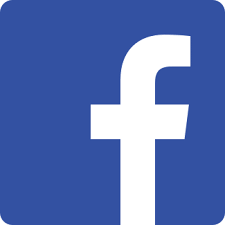 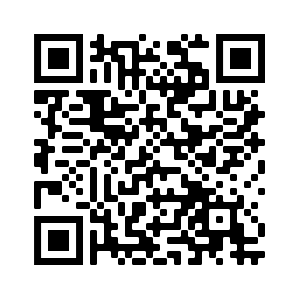 Ставьте лайки на Facebook! @Nativityoftheholyvirginorthodoxchurchmenlopark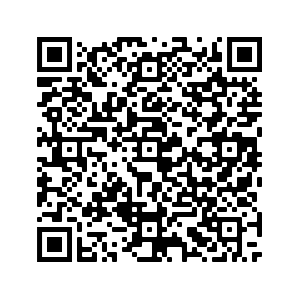 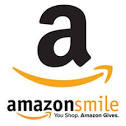 Поддержите нас с помощью Amazon Smile: ищите“The Nativity Of The Holy Virgin Russian Orthodox Greek Catholic Church”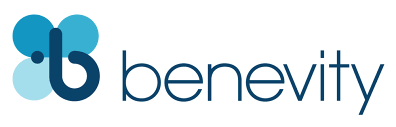 Ваша компания УДВОИТ каждое пожертвование при использовании Benevity!Third Sunday of Lent –– Veneration of the Cross  –– Tone 2Troparion (Resurrection) – Tone 2When Thou didst descend unto death, O Life Immortal, then didst Thou slay Hades with the splendor of Thy Godhead. And when from the depths Thou didst raise the dead, all the Hosts of Heavens cried out: O Lifegiver, Christ our God, glory be to Thee.Troparion (Cross) — Tone 1O Lord, save Your people, / and bless Your inheritance. / Grant victories to the Orthodox Christians, / over their adversaries. / And by virtue of Your Cross / preserve Your habitation!Kontakion (Cross) — Tone 7Now the flaming sword no longer guards the gates of Eden; / it has mysteriously been quenched by the wood of the Cross! / The sting of death and the victory of hell have been vanquished; / for You, O my Savior, have come and cried to those in hell: / “Enter again into paradise.”Hebrews 4:14-5:6 (Epistle)14 Seeing then that we have a great High Priest who has passed through the heavens, Jesus the Son of God, let us hold fast our confession. 15 For we do not have a High Priest who cannot sympathize with our weaknesses, but was in all points tempted as we are, yet without sin. 16 Let us therefore come boldly to the throne of grace, that we may obtain mercy and find grace to help in time of need. 1 For every high priest taken from among men is appointed for men in things pertaining to God, that he may offer both gifts and sacrifices for sins. 2 He can have compassion on those who are ignorant and going astray, since he himself is also subject to weakness. 3 Because of this he is required as for the people, so also for himself, to offer sacrifices for sins. 4 And no man takes this honor to himself, but he who is called by God, just as Aaron was. 5 So also Christ did not glorify Himself to become High Priest, but it was He who said to Him: “You are My Son, today I have begotten You.” 6 As He also says in another place: “You are a priest forever according to the order of Melchizedek”;Mark 8:34-9:1 (Gospel)34 When He had called the people to Himself, with His disciples also, He said to them, “Whoever desires to come after Me, let him deny himself, and take up his cross, and follow Me. 35 For whoever desires to save his life will lose it, but whoever loses his life for My sake and the gospel’s will save it. 36 For what will it profit a man if he gains the whole world, and loses his own soul? 37 Or what will a man give in exchange for his soul? 38 For whoever is ashamed of Me and My words in this adulterous and sinful generation, of him the Son of Man also will be ashamed when He comes in the glory of His Father with the holy angels.” 1 And He said to them, “Assuredly, I say to you that there are some standing here who will not taste death till they see the kingdom of God present with power.”On the Veneration of the Cross (from OCA.org):The Third Sunday of Lent is that of the Veneration of the Cross. The cross stands in the midst of the church in the middle of the lenten season not merely to remind men of Christ’s redemption and to keep before them the goal of their efforts, but also to be venerated as that reality by which man must live to be saved. “He who does not take up his cross and follow me is not worthy of me” (Mt.10:38). For in the Cross of Christ Crucified lies both “the power of God and the wisdom of God” for those being saved (1 Cor.1:24).Announcements:Vigil will be served Saturday April 3rd at 5 PM.There will be a livestream of the outdoor Divine Liturgy on our parish FaceBook page at 10:00 AM Sunday April 4th (and on our website). There will be a collection on Sunday for the Gobezie-Goshu House in Ethiopia.Wednesday is the Great Feast of Annunciation. Festal Vigil will be served at 6 PM on Tuesday. Vesperal Liturgy will be served at 6 PM on Wednesday. Fish is permitted this day!The Presanctified Liturgy will be served on Friday (04-09) at 9 AM.There will be a liturgy with panikhida served on Saturday (04-10) at 9 AM for the Lenten Soul Saturday.Church School will be held via ZOOM at 3 PM on Saturday April 10th.Vigil will be served Saturday April 10th at 5 PM.There will be a livestream of the outdoor Divine Liturgy on our parish FaceBook page at 10:00 AM Sunday April 11th (and on our website).Please pray for the servants of God: Nina, Elizaveta Matfeevna, Anna (Prokushkina), Michael (Sinkewitsch), Eroeda (Luck), Anisia (Knyazik), Sophia, Nikolai, Tatiana, Zoya, Vladimir, Julia, Roman, Edward, Daniel, Sylvia, Dimitry. Traveling: Vladimir and Natalie (Ermakoff), Svetlana (Richter). Departed: Victor.STAY CONNECTEDsupport our parishLike us on Facebook! @NativityoftheholyvirginorthodoxchurchmenloparkSupport us by using Amazon Smile: search“The Nativity Of The Holy Virgin Russian Orthodox Greek Catholic Church”DOUBLE the impact of your donation through workplace donation matching with Benevity!